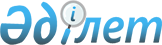 Об установлении дополнительных мер по социальной защите от безработицы в Алматинской области
					
			Утративший силу
			
			
		
					Постановление Алматинского областного акимата от 26 мая 2009 года N 105. Зарегистрировано Департаментом юстиции Алматинской области 12 июня 2009 года N 2031. Утратило силу постановлением акимата Алматинской области от 20 августа 2014 года N 324      Сноска. Утратило силу постановлением акимата Алматинской области от 20.08.2014 N 324.

      Примечание РЦПИ:

      В тексте сохранена авторская орфография и пунктуация.       

В соответствии с подпунктом 2 пункта 1 и пункта 2 статьи 5 Закона Республики Казахстан "О занятости населения", статьи 27 Закона Республики Казахстан "О местном государственном управлении и самоуправлении в Республике Казахстан", в целях реализации Постановления Правительства Республики Казахстан от 6 марта 2009 года N 264 "О мерах по реализации Послания Главы Государства народу Казахстана от 6 марта 2009 года "Через кризис к обновлению и развитию", а также в целях расширения мер по социальной защите от безработицы, акимат Алматинской области ПОСТАНОВЛЯЕТ:

       

1. Установить дополнительные меры по социальной защите от безработицы, выраженных в организации и проведении "Молодежной практики" согласно приложению.

       

2. Определить, что данные дополнительные меры разработаны с целью расширения возможностей трудоустройства безработных граждан выпускников учебных заведений начального, среднего, высшего профессионального образования, приобретения ими практического опыта, знаний, умений, навыков и будут оказаны в 2009 году.

       

3. Контроль за исполнением настоящего постановления возложить на заместителя акима области Муканова С.М.

       

4. Настоящее постановление вводится в действие по истечению десяти календарных дней со дня его первого официального опубликования.      Аким области                               С. Умбетов

Приложение

к постановлению акимата

области "Об установлении

дополнительных мер по

социальной защите от

безработицы в Алматинской

области" от 26 мая

2009 года N 105 

Об установлении дополнительных мер по социальной защите от

безработицы в Алматинской области      Настоящие дополнительные меры по социальной защите от безработицы в Алматинской области разработаны в соответствии со статьей 5 Закона Республики Казахстан "О занятости населения", Постановлением Правительства Республики Казахстан N 264 от 6 марта 2009 года "О мерах по реализации Послания Главы Государства народу Казахстана от 6 марта 2009 года "Через кризис к обновлению и развитию" с целью расширения возможностей трудоустройства безработных граждан выпускников учебных заведений начального, среднего и высшего профессионального образования и приобретения ими практического опыта, знаний, умений и навыков. 

1. ОБЩИЕ ПОЛОЖЕНИЯ

      1. Дополнительные меры по социальной защите от безработицы в Алматинской области подразумевают под собой организацию работы отделов занятости и социальных программ Алматинской области (далее - уполномоченный орган) с безработной молодежью в возрасте от 18 до 29 лет (далее Молодежная практика), окончившей учебные заведения начального, среднего и высшего профессионального образования (далее безработная молодежь).



      2. Молодежная практика организуется и проводится на предприятиях, в учреждениях и организациях Алматинской области (далее именуемые-Работодатель).



      3. Уполномоченный орган определяет численность безработной молодежи для направления на Молодежную практику, учитывая ситуацию, сложившуюся на рынке труда. 

2. ОРГАНИЗАЦИЯ МОЛОДЕЖНОЙ ПРАКТИКИ

      4. Уполномоченный орган на основе анализа ситуации, сложившейся на региональном рынке труда района, города по занятости молодежи, организовывает проведение Молодежной практики.

      При организации Молодежной практики учитываются следующие основные критерии:



      1) численность безработной молодежи и ее доля в общей численности безработных, зарегистрированных в Уполномоченном органе;



      2) рост численности длительно безработных среди молодежи;



      3) отсутствие у безработной молодежи трудового стажа, навыков по полученной профессии, что снижает возможности ее трудоустройства.



      5. Уполномоченный орган проводит работу по сбору информации о предприятиях, организациях и учреждениях (далее организации), стабильных в финансово-экономическом отношении, имеющих перспективы дальнейшего развития, расширения производства и возможность принятия участников Молодежной практики. Одновременно Уполномоченный орган информирует через средства массовой информации об основных условиях организации и проведения Молодежной практики, а также направляет уведомления организациям по результатам работы, указанной выше, с предложением об участии в Молодежной практике. Руководитель организации в течение трех календарных дней с момента получения уведомления, направляет ответ о согласии с указанием примерного числа принимаемых на практику безработных либо об отказе в участии.

      Непредставление ответа считается отказом от участия в Молодежной практике.



      6. Уполномоченный орган, в течение трех дней заключает соглашение о проведении молодежной практики, с изъявившей желание организацией.



      7. На основе обобщения и анализа собранной об организациях информации, Уполномоченный орган проводит подбор безработной молодежи для участия в Молодежной практике. При подборе кандидатов учитываются следующие критерии:



      1) кандидаты должны быть зарегистрированы в Уполномоченном органе в качестве безработных;



      2) кандидаты должны иметь профессиональное образование и дать согласие на прохождение Молодежной практики;



      3) на момент организации Молодежной практики по данным Уполномоченного органа отсутствует подходящая для них работа.



      8. Участие безработных в Молодежной практике допускается один раз в 12 месячный период с момента начала Молодежной практики и осуществляется в порядке очередности согласно дате регистрации в качестве безработного.



      9. Безработные имеют право обжаловать решения, действия (бездействие) Уполномоченных органов в местные исполнительные органы, Управление координации занятости и социальных программ Алматинской области или суд.



      10. Уполномоченный орган организует проведение Молодежной практики совместно с местными исполнительными органами и другими организациями, заинтересованными в трудоустройстве молодежи.



      11. Работодатель, который дал согласие на прием безработных на Молодежную практику принимает безработную молодежь и обязательство обеспечить получение участниками Молодежной практики профессиональных знаний, умений и навыков в соответствии с профессией (специальностью). Работодатель заключает трудовой договор с безработным на срок не более шести месяцев и включает в трудовой договор норму об оплате труда за счет бюджетных средств в соответствии с Постановлением Правительства Республики Казахстан N 264 от 6 марта 2009 года "О мерах по реализации Послания Главы Государства народу Казахстана от 6 марта 2009 года "Через кризис к обновлению и развитию". Трудовой договор заключается в соответствии с Трудовым Кодексом Республики Казахстан от 15 мая 2007 года и должен содержать основные права и обязанности участника Молодежной практики и работодателя.



      12. Уполномоченный орган направляет к Работодателю безработного с направлением по установленной форме.



      13. Решение о приеме безработного на Молодежную практику, принимает Работодатель. Работодатель заполняет отрывной талон направления и передает его в адрес Уполномоченного органа.



      14. При принятии решения о приеме безработного на Молодежную практику, Работодатель издает приказ о приеме безработного на "Молодежную практику" на срок, не превышающий шести месяцев.

      Работодатель закрепляет за участником Молодежной практики квалифицированного специалиста - наставника. Безработный, при осуществлении им трудовых обязанностей, владеет всеми правами и несет обязанности в соответствии с трудовым законодательством.



      15. В течение трех дней со дня приема безработного на Молодежную практику, Работодатель направляет в Уполномоченный орган копию приказа о приеме на практику. Работодатель, принявший участника Молодежной практики, ежемесячно до 25 числа представляет в Уполномоченный орган табель учета рабочего времени.



      16. В случае нарушения участником Молодежной практики трудового законодательства, Работодатель имеет право расторгнуть договор в соответствии с Трудовым кодексом Республики Казахстан.



      17. При расторжении договора с безработным по инициативе Работодателя, он информирует Уполномоченный орган в течение 3-х дней о принятом решении. Безработный может принять решение о прекращении практики, о чем извещает Работодателя и Уполномоченный орган в 3-х дневный срок.



      18. По истечении срока договора Работодатель высылает в Уполномоченный орган копию приказа о завершении практики с отзывом (рекомендацией) о ее прохождении.



      19. Безработный, по решению Работодателя, до окончания срока прохождения Молодежной практики может быть трудоустроен на постоянное рабочее место. При этом Работодатель высылает в Уполномоченный орган копию приказа о приеме на работу участника Молодежной практики.



      20. Безработный, который по окончании Молодежной практики не будет трудоустроен на постоянное (временное) место работы на данном или другом предприятии, продолжает состоять на учете в Уполномоченном органе в качестве безработного. 

3. ФИНАНСИРОВАНИЕ МОЛОДЕЖНОЙ ПРАКТИКИ

      21. Финансирование Молодежной практики осуществляется за счет бюджетных средств по программе 002 "Программа занятости" подпрограмма 103 "Расширение программы социальных рабочих мест и молодежной практики за счет целевых текущих трансфертов из республиканского бюджета".



      22. Оплата труда участнику Молодежной практики производится Уполномоченным органом на основании заключенного трудового договора с участником Молодежной практики, за фактическое отработанное время в размере, не превышающем 15 000 тенге в месяц.



      23. Оплата труда участников Молодежной практики осуществляется Уполномоченным органом путем перечисления средств на их лицевые счета.
					© 2012. РГП на ПХВ «Институт законодательства и правовой информации Республики Казахстан» Министерства юстиции Республики Казахстан
				